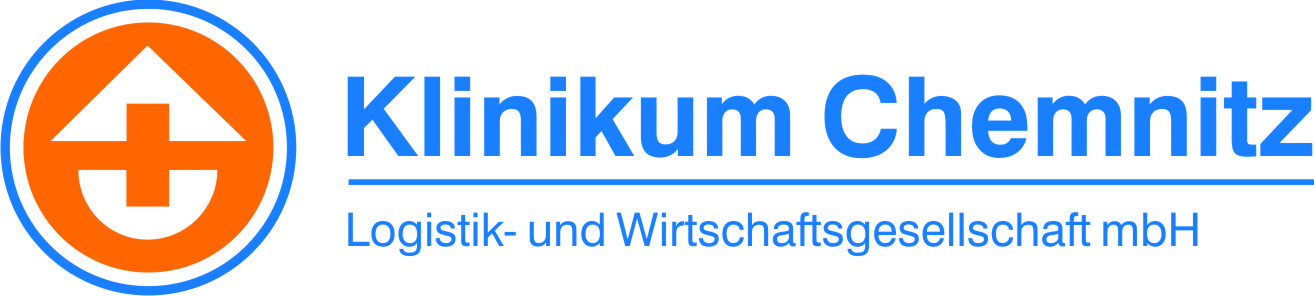 Für unser Sterilgutversorgungszentrum suchen wir zum nächstmöglichen Zeitpunkt in Vollzeit eine/-nSterilisationsassistent (m/w/d) Ihre Aufgaben:Reinigung und Desinfektion kontaminierter Medizinprodukte (manuelle Vorreinigung / Desinfektionsowie Beschicken und Bedienen der Reinigungs- und Desinfektionsgeräte)Kontrolle, Packen und Verpackung nach definierten VorgabenVorbereiten der Medizinprodukte zur SterilisationSterilisation der Medizinprodukte Freigabe und Kommissionierung der Medizinprodukte sachgerechte, sorgfältige und kostenbewusste Aufbereitung der Medizinprodukte Tätigkeit im 2-Schicht-SystemIhr Profil:SchulabschlussFortbildung zum Sterilisationsassistent mit Fachkunde 1 oder praktische Erfahrung in der Wiederaufbereitung von Medizinproduktenhohes Hygiene- und Verantwortungsbewusstseintechnisches und technologisches InteressePC-Grundkenntnissegute FeinmotorikKunden- und ServiceorientierungAusreichender Impfschutz gegen Masern oder eine Immunität gegen Masern entsprechend den gesetzlichen Vorschriften des InfektionsschutzgesetzesUnser Angebot:Vergütung nach Vergütungsordnung der KCLW bzw. nach LSV e.V.zukunftssicherer ArbeitsplatzAltersvorsorgekonzept mit ArbeitgeberzuschussGestellung von Arbeitskleidungumfangreiches Gesundheitsvorsorge-KonzeptWeiterbildungs- und QualifizierungsmöglichkeitenWerden Sie aktiv!Ihre vollständigen Bewerbungsunterlagen richten Sie bitte an das Personalmanagement der Klinikum Chemnitz Logistik- und Wirtschaftsgesellschaft mbH, Flemmingstraße 2g, 09116 Chemnitz. Gern können Sie auch die Möglichkeit der Onlinebewerbung auf www.kclw.de nutzen.Mit Bewerbung auf dieses Stellenangebot geben Sie uns ihr Einverständnis ihre personenbezogenen Daten zum Zweck der Stellenbesetzung zu verarbeiten. Dieses Einverständnis können Sie jederzeit widerrufen. Dazu reicht eine formlose Mitteilung per E-Mail.